StillingsopslagUngarbejder / bogopsætter på Vojens Bibliotek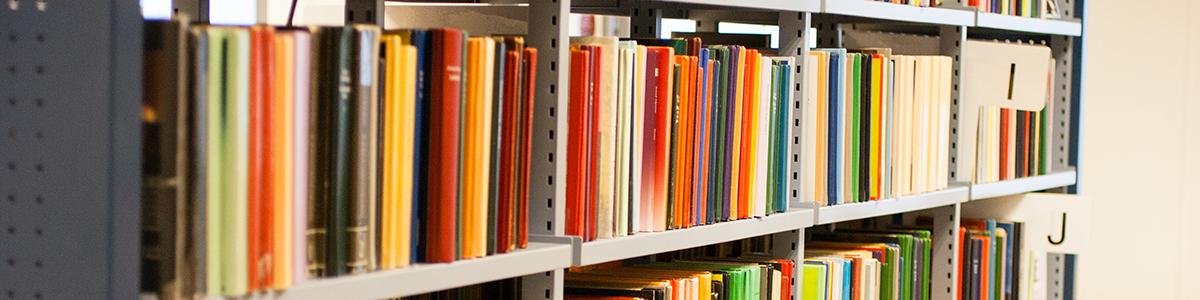 Vojens Bibliotek søger en bogopsætter 4 timer ugentligtDu er 14 +. Du er god til dansk, og du kan alfabetet. Du har god ordenssans, er sød og venlig og kan lide at arbejde med bøger. Du kan arbejde mandage, onsdage eller torsdage 15-17 - ca. 4 timer pr. ugeDine arbejdsopgaver vil primært være at sætte bibliotekets materialer rigtigt på hylderne og holde orden – det lærer vi dig J Du skal også finde bestilte materialer, holde alfabetisk orden på hylderne, tage materialer fra som skal kasseres og holde biblioteket pænt og ryddeligt. Der vil også være forskelligt forefaldende arbejde. Løn efter overenskomst.Lyder det lige som et job for dig? Så send din ansøgning til Susanne Dahl Jensen sdal@haderslev.dk eller mød op på Vojens Bibliotek, Rådhuscentret 7 mandag, onsdag eller torsdag mellem 10-17 og aflever din ansøgning personligt.Vi glæder os til at høre fra dig.Vil du vide mere, må du gerne ringe til teamleder Susanne Dahl Jensen på tlf. 20434660 eller komme forbi på biblioteket.Ansøgningsfrist:  02.06.2023. Opstart midt august.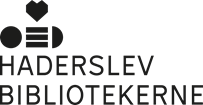 